FICHE DE RECENSEMENT « EVENEMENT »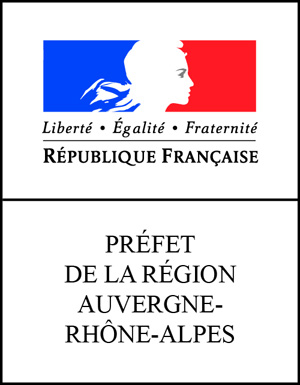 « Le tour du sport au féminin en 80 jours »Merci de prendre connaissance préalablement du règlement de l’opération joint à la présente fiche.L’exactitude des informations transmises relève uniquement de la responsabilité de l’organisateur de l’événement.Seules les fiches dûment complétées seront étudiées en vue de leur inscription dans l’agenda (hors indications facultatives).Fiche et pièce(s) jointe(s) à renvoyer à : drdjscs-ara-pole-sport@jscs.gouv.fr RECAPITULATIF – informations mises en ligne dans l’agendaRECAPITULATIF – informations mises en ligne dans l’agendaType d’événementDate(s) et heuresNom de l’événementNom de l’organisateurAdresse exacte de l’événementLien webDescriptif (2 lignes maximum)INFORMATION ADMINISTRATIVES COMPLEMENTAIRESINFORMATION ADMINISTRATIVES COMPLEMENTAIRESType de structureAgrément administratif OUI, le(s)quel(s) :                    NONAffiliation réseau, fédération, union OUI, le(s)quel(s) :                    NONCoordonnées structureadresse postale :tél :                                                            email :Représentant légalPersonne contact de l’opérationNom :                                                         Prénom :Tél :                                                            email : INFORMATIONS COMPLEMENTAIRES RELATIVES A VOTRE MANIFESTATIONINFORMATIONS COMPLEMENTAIRES RELATIVES A VOTRE MANIFESTATIONPublic viséObjectif recherché au service de la pratique féminine :Manifestation ouverte au grand public OUI       NONAccès  gratuit    payantprécisez si accès payant : Description de la manifestationEncadrement sportif prévu OUI       NONSi oui, le ou les éducateurs/animateurs sont-ils formés à l’encadrement sportif ? OUI       NONVos principaux partenaires dans l’organisation de cette manifestation Programme de l’événement A JOINDRE AVEC LA PRESENTE FICHE